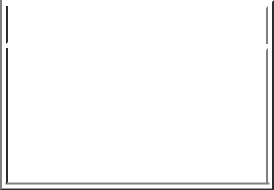 Filed pursuant to Section 16(a) of the Securities Exchange Act of 1934or Section 30(h) of the Investment Company Act of 1940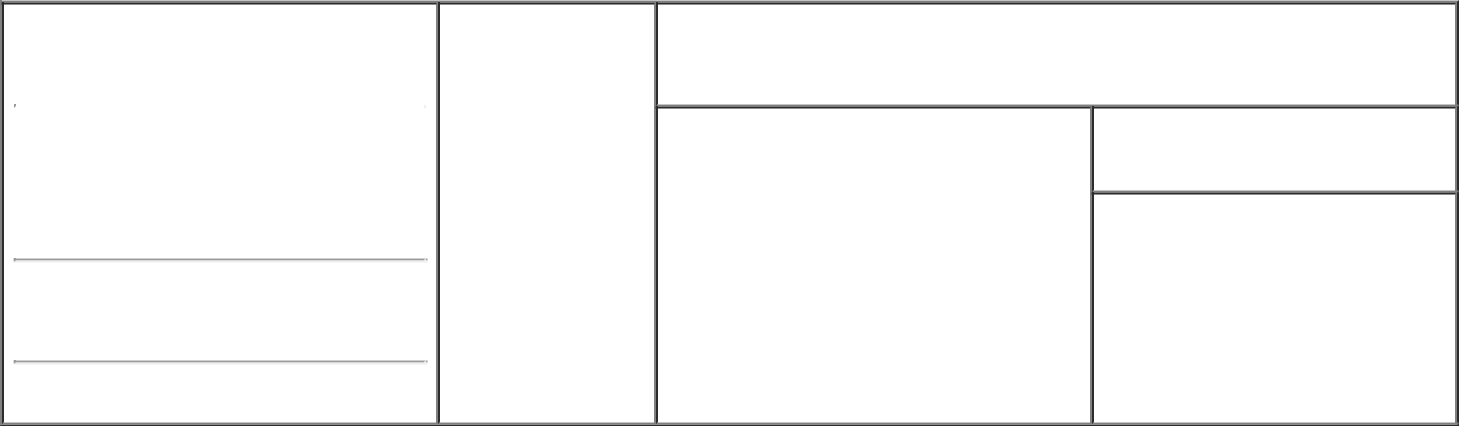 3. Issuer Name and Ticker or Trading SymbolBIODESIX INC [ BDSX ](Last)	(First)	(Middle)2970 WILDERNESS PLACE, SUITE100Relationship of Reporting Person(s) to Issuer(Check all applicable)X	Director	X	10% OwnerX	Officer (give	Other (specifytitle below)	below)ChairmanIf Amendment, Date of Original Filed (Month/Day/Year)Individual or Joint/Group Filing (Check Applicable Line)Form filed by One Reporting PersonForm filed by More than One Reporting Person(City)	(State)	(Zip)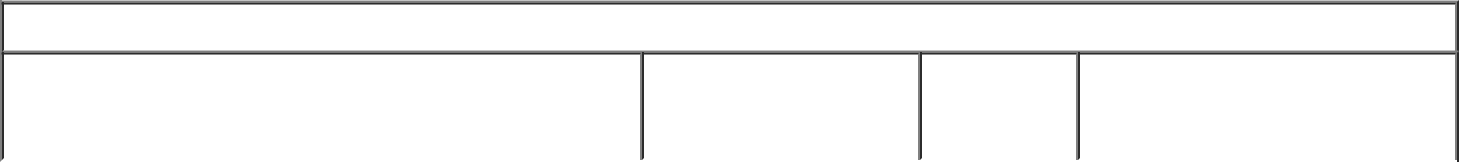 Table I - Non-Derivative Securities Beneficially Owned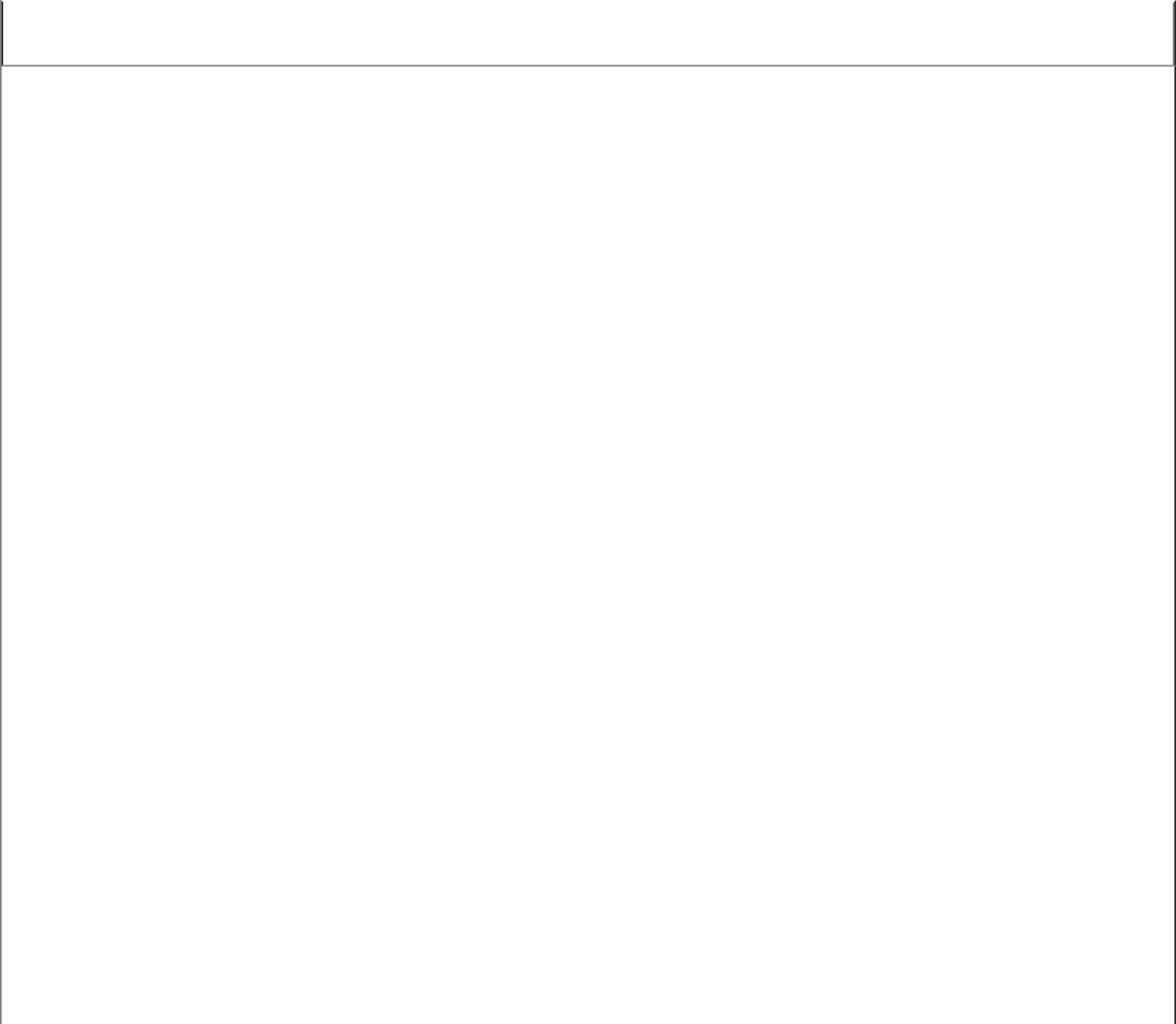 Table II - Derivative Securities Beneficially Owned(e.g., puts, calls, warrants, options, convertible securities)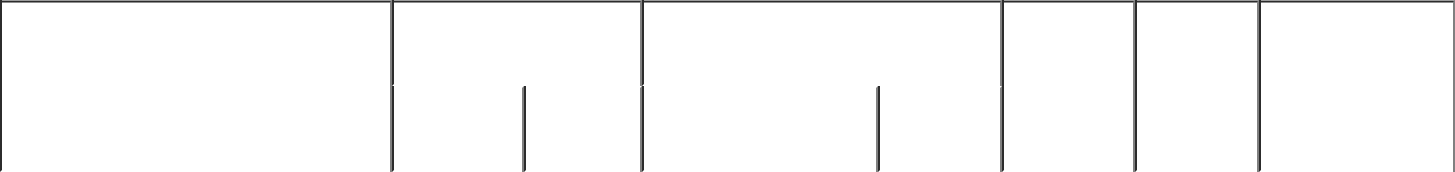 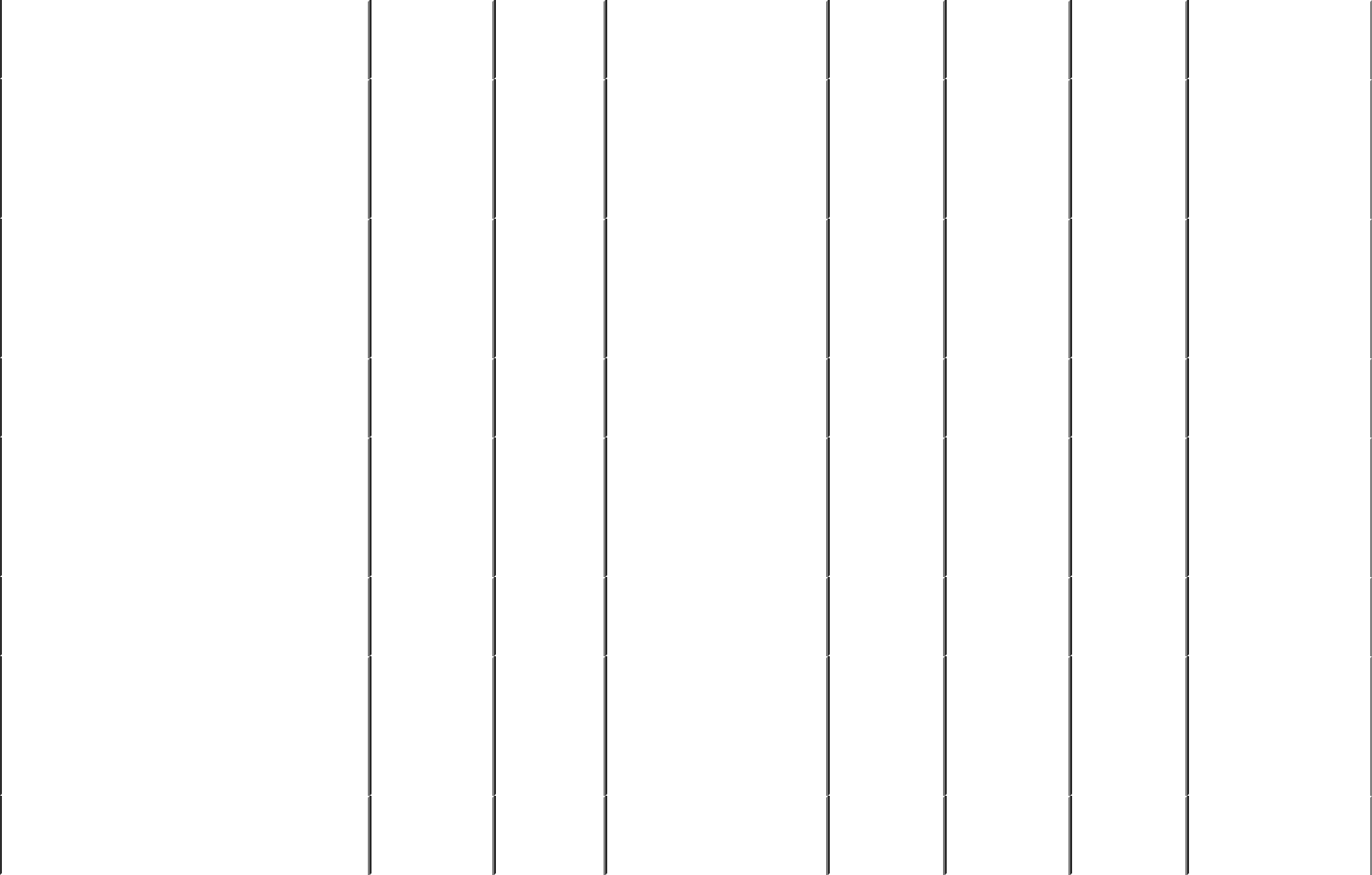 Table II - Derivative Securities Beneficially Owned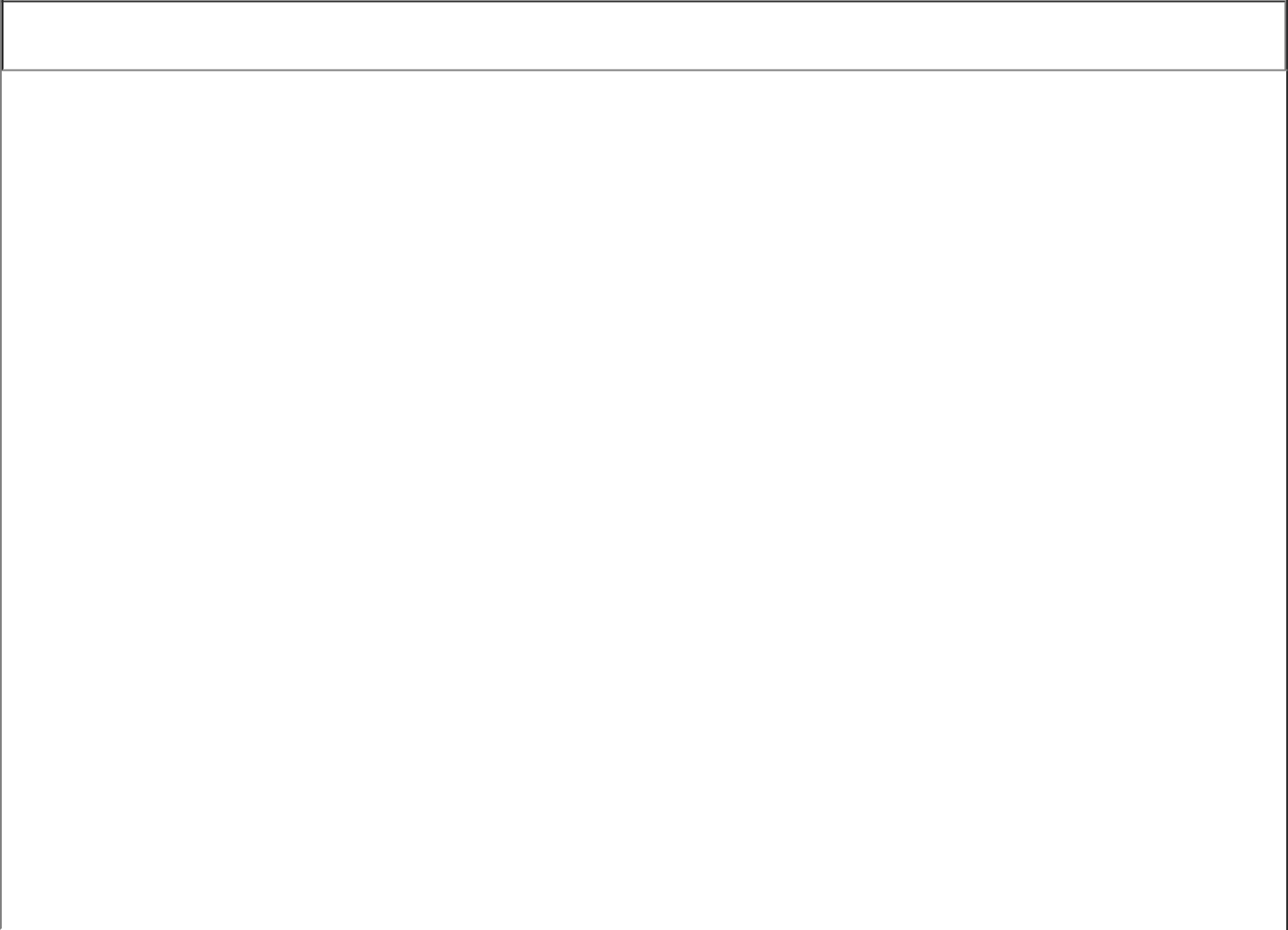 (e.g., puts, calls, warrants, options, convertible securities)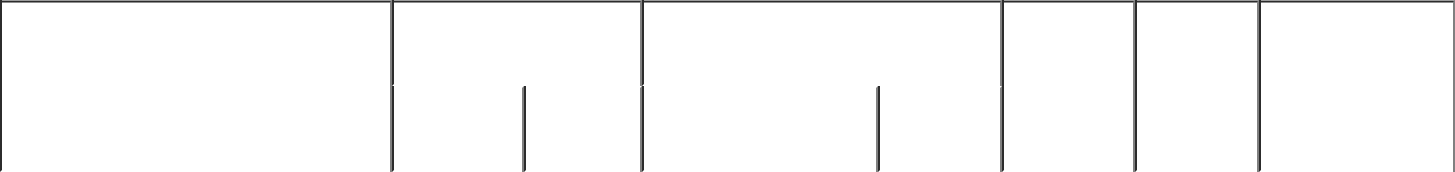 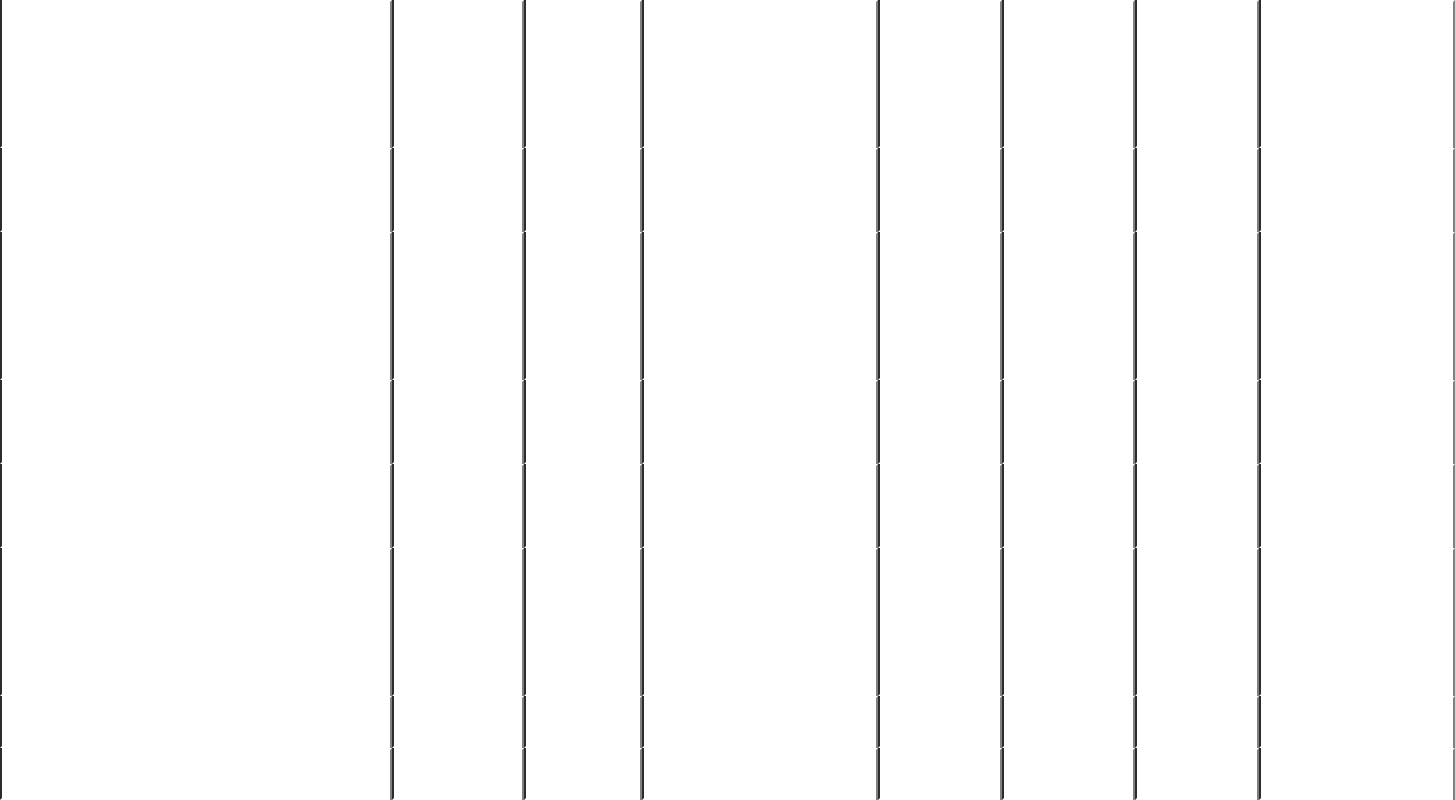 Every share of Series B Preferred Stock, Series C Preferred Stock, Series D Preferred Stock, Series E Preferred Stock, Series F Preferred Stock, Series G Preferred Stock and Series H Preferred Stock, (collectively, the "Preferred Stock") is convertible into approximately 0.1684664 shares of Issuer Common Stock ("Common Stock") upon the closing of the Issuer's initial public offering ("IPO"). Share numbers give effect to such conversion. The Preferred Stock has no expiration date.The reporting person is the sole general partner of Patience Enterprises LP. The reporting person disclaims beneficial ownership of these securities except to the extent of his pecuniary interest therein, and the inclusion of these shares in this report shall not be deemed an admission of beneficial ownership of all of the reported shares for purposes of Section 16 or for any other purpose.Every share of Series B-1 Preferred Stock ("B-1 Preferred Stock") is convertible into approximately 0.196 shares of Common Stock. Share numbers give effect to such conversion. The B-1 Preferred Stock has no expiration date.The reporting person is the sole trustee of John Patience Trust (July 23, 1993).This Convertible Debt pays interest at 3% per annum and is payable in full upon maturity through the conversion to Series H Preferred Stock at 80% of the original issuance price of $1.15 per share. On or before the maturity date and if the Convertible Debt is unpaid, the outstanding principal and unpaid accrued interest shall be automatically converted into Common Stock at the completion of the IPO. The conversion price will be equal to 80% of the price per share paid for the Common Stock sold in the IPO. The conversion price is $14.40, or 80% of the $18 price per share paid for the Common Stock sold in the IPO.This option vested in 12 successive, equal monthly installments measured from April 1, 2019.This option vests in 12 successive, equal monthly installments measured from April 1, 2020.Remarks:Exhibit List Exhibit 24 - Power of AttorneyIntentional misstatements or omissions of facts constitute Federal Criminal Violations See 18 U.S.C. 1001 and 15 U.S.C. 78ff(a). Note: File three copies of this Form, one of which must be manually signed. If space is insufficient, see Instruction 6 for procedure.Persons who respond to the collection of information contained in this form are not required to respond unless the form displays a currently valid OMB Number.Exhibit 24POWER OF ATTORNEYKnow all by these presents, that the undersigned hereby makes, constitutes and appoints each of Scott Hutton, David Poticha and Robin Harper Cowie, or any of them acting individually, and with full power of substitution, the undersigned's true and lawful attorney-in-fact to:prepare, execute in the undersigned's name and on the undersigned's behalf, and submit to the U.S. Securities and Exchange Commission (the "SEC") a Form ID, including amendments thereto, and any other documents necessary or appropriate to obtain codes and passwords enabling the undersigned to make electronic filings with the SEC of reports required by Section 16(a) of the Securities Exchange Act of 1934 or any rule or regulation of the SEC;execute for and on behalf of the undersigned, in the undersigned's capacity as an officer and/or director of Biodesix, Inc., a public limited company incorporated under the laws of England and Wales (the "Company"), Forms 3, 4, and 5, including amendments thereto, in accordance with Section 16(a) of the Securities Exchange Act of 1934 and the rules and regulations thereunder;do and perform any and all acts for and on behalf of the undersigned which may be necessary or desirable to complete and execute any such Form 3, 4, or 5, complete and execute any amendment or amendments thereto, and timely file such form with the SEC and any stock exchange or similar authority; andtake any other action of any type whatsoever in connection with the foregoing which, in the opinion of such attorney-in-fact, may be of benefit to, in the best interest of, or legally required by, the undersigned, it being understood that the documents executed by such attorney-in-fact on behalf of the undersigned pursuant to this Power of Attorney shall be in such form and shall contain such terms and conditions as such attorney-in-fact may approve in such attorney-in-fact's discretion.The undersigned hereby grants to each such attorney-in-fact full power and authority to do and perform any and every act and thing whatsoever requisite, necessary, or proper to be done in the exercise of any of the rights and powers herein granted, as fully to all intents and purposes as the undersigned might or could do if personally present, with full power of substitution or revocation, hereby ratifying and confirming all that such attorney-in-fact, or such attorney-in-fact's substitute or substitutes, shall lawfully do or cause to be done by virtue of this power of attorney and the rights and powers herein granted. The undersigned acknowledges that the foregoing attorneys-in-fact, in serving in such capacity at the request of the undersigned, are not assuming, nor is the Company assuming, any of the undersigned's responsibilities to comply with Section 16 of the Securities Exchange Act of 1934.This Power of Attorney shall remain in full force and effect until the undersigned is no longer required to file Forms 3, 4, and 5 with respect to the undersigned's holdings of and transactions in securities issued by the Company, unless earlier (a) revoked by the undersigned in a signed writing delivered to the foregoing attorneys-in-fact or (b) superseded by a new power of attorney regarding the purposes outlined herein at a later date.IN WITNESS WHEREOF, the undersigned has caused this Power of Attorney to be executed as of this 1st day of October, 2020./s/ John Patience-----------------------------------SignatureJohn Patience-----------------------------------Print NameSEC Form 3FORM 3UNITED STATES SECURITIES AND EXCHANGECOMMISSIONCOMMISSIONCOMMISSIONOMB APPROVALOMB APPROVALWashington, D.C. 20549Washington, D.C. 20549Washington, D.C. 20549OMB Number:3235-OMB Number:3235-INITIAL STATEMENT OF BENEFICIAL OWNERSHIP OFOMB Number:0104INITIAL STATEMENT OF BENEFICIAL OWNERSHIP OF0104INITIAL STATEMENT OF BENEFICIAL OWNERSHIP OFEstimated average burdenEstimated average burdenEstimated average burdenSECURITIESresponse:0.5hours per1. Name and Address of Reporting Person*2. Date of EventPATIENCE JOHNRequiring StatementPATIENCE JOHN(Month/Day/Year)10/27/2020(Street)BOULDER CO803011. Title of Security (Instr. 4)2. Amount of Securities3. Ownership4. Nature of Indirect Beneficial4. Nature of Indirect BeneficialBeneficially Owned (Instr.Form: DirectOwnership (Instr. 5)Ownership (Instr. 5)4)(D) or Indirect(I) (Instr. 5)1. Title of Derivative Security (Instr. 4)2. Date Exercisable and2. Date Exercisable and3. Title and Amount of Securities3. Title and Amount of Securities4.5.6. Nature ofExpiration DateExpiration DateUnderlying Derivative SecurityUnderlying Derivative SecurityConversionOwnershipIndirect Beneficial(Month/Day/Year)(Month/Day/Year)(Instr. 4)or ExerciseForm:Ownership (Instr.Price ofDirect (D)5)Amount orPrice ofDirect (D)5)DateExpirationAmount orDerivativeor IndirectDateExpirationTitleNumber ofSecurity(I) (Instr. 5)ExercisableDateTitleSharesSeries B Preferred Stock(1)(1)Common Stock245,042(1)I(2)By PatienceSeries B Preferred Stock(1)(1)Common Stock245,042(1)I(2)Enterprises LP(2)Enterprises LP(2)By JohnSeries B-1 Preferred Stock(3)(3)Common Stock245,041(3)I(4)Patience LivingSeries B-1 Preferred Stock(3)(3)Common Stock245,041(3)I(4)Trust datedTrust dated7/23/1993(4)By JohnSeries C Preferred Stock(1)(1)Common Stock112,311(1)I(4)Patience LivingSeries C Preferred Stock(1)(1)Common Stock112,311(1)I(4)Trust datedTrust dated7/23/1993(4)Series D Preferred Stock(1)(1)Common Stock42,117(1)I(2)By PatienceSeries D Preferred Stock(1)(1)Common Stock42,117(1)I(2)Enterprises LP(2)Enterprises LP(2)By JohnSeries D Preferred Stock(1)(1)Common Stock494,033(1)I(4)Patience LivingSeries D Preferred Stock(1)(1)Common Stock494,033(1)I(4)Trust datedTrust dated7/23/1993(4)Series E Preferred Stock(1)(1)Common Stock136,323(1)I(2)By PatienceSeries E Preferred Stock(1)(1)Common Stock136,323(1)I(2)Enterprises LP(2)Enterprises LP(2)By JohnSeries E Preferred Stock(1)(1)Common Stock250,109(1)I(4)Patience LivingSeries E Preferred Stock(1)(1)Common Stock250,109(1)I(4)Trust datedTrust dated7/23/1993(4)Series F Preferred Stock(1)(1)Common Stock540,050(1)I(2)By PatienceSeries F Preferred Stock(1)(1)Common Stock540,050(1)I(2)Enterprises LP(2)Enterprises LP(2)1. Title of Derivative Security (Instr. 4)2. Date Exercisable and2. Date Exercisable and3. Title and Amount of Securities3. Title and Amount of Securities4.5.6. Nature of6. Nature ofExpiration DateExpiration DateUnderlying Derivative SecurityUnderlying Derivative SecurityConversionOwnershipIndirect BeneficialIndirect Beneficial(Month/Day/Year)(Month/Day/Year)(Instr. 4)or ExerciseForm:Ownership (Instr.Ownership (Instr.Price ofDirect (D)5)Amount orPrice ofDirect (D)5)DateExpirationAmount orDerivativeor IndirectDateExpirationTitleNumber ofSecurity(I) (Instr. 5)ExercisableDateTitleSharesBy JohnBy JohnSeries F Preferred Stock(1)(1)Common Stock514,806(1)I(4)Patience LivingPatience LivingSeries F Preferred Stock(1)(1)Common Stock514,806(1)I(4)Trust datedTrust datedTrust datedTrust dated7/23/1993(4)Series G Preferred Stock(1)(1)Common Stock161,242(1)I(2)By PatienceBy PatienceSeries G Preferred Stock(1)(1)Common Stock161,242(1)I(2)Enterprises LP(2)Enterprises LP(2)By JohnBy JohnSeries G Preferred Stock(1)(1)Common Stock1,130,715(1)I(4)Patience LivingPatience LivingSeries G Preferred Stock(1)(1)Common Stock1,130,715(1)I(4)Trust datedTrust datedTrust datedTrust dated7/23/1993(4)Series H Preferred Stock(1)(1)Common Stock704,596(1)I(2)By PatienceBy PatienceSeries H Preferred Stock(1)(1)Common Stock704,596(1)I(2)Enterprises LP(2)Enterprises LP(2)3% Convertible Debt due June(5)06/30/2021Common Stock81,600(5)I(2)By PatienceBy Patience2021(5)06/30/2021Common Stock81,600(5)I(2)Enterprises LP(2)2021Enterprises LP(2)By JohnBy John3% Convertible Debt due June(5)06/30/2021Common Stock64,416(5)I(4)Patience LivingPatience Living20212021(5)06/30/2021Common Stock64,416(5)I(4)Trust datedTrust dated20212021Trust datedTrust dated7/23/1993(4)Stock Options (Right to Buy)(6)07/15/2029Common Stock35,1586.83DStock Options (Right to Buy)(7)04/14/2030Common Stock35,1586.83DExplanation of Responses:/s/ Robin H. Cowie as/s/ Robin H. Cowie asAttorney-in-Fact for John  10/27/2020Attorney-in-Fact for John  10/27/2020Attorney-in-Fact for John  10/27/2020Attorney-in-Fact for John  10/27/2020Attorney-in-Fact for John  10/27/2020Patience** Signature of Reporting** Signature of ReportingDatePersonPersonDatePersonPersonReminder: Report on a separate line for each class of securities beneficially owned directly or indirectly.Reminder: Report on a separate line for each class of securities beneficially owned directly or indirectly.Reminder: Report on a separate line for each class of securities beneficially owned directly or indirectly.* If the form is filed by more than one reporting person, see Instruction 5 (b)(v).* If the form is filed by more than one reporting person, see Instruction 5 (b)(v).* If the form is filed by more than one reporting person, see Instruction 5 (b)(v).